ESCOLA: 	NOME: 	ANO E TURMA: _____________ NÚMERO: _______ DATA: 	PROFESSOR(A): 	Matemática – 9º ano – 3º bimestre1. Para encomendar uma prateleira de canto, Pedro fez um esboço do que desejava e levou ao marceneiro. Observe o esboço.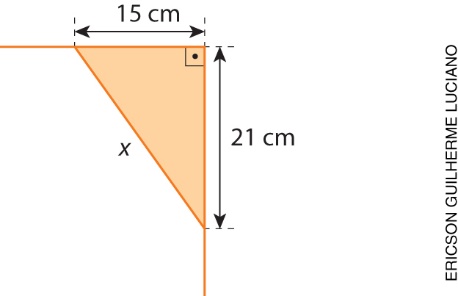 De acordo com o esboço de Pedro, qual será aproximadamente a medida x da parte da frente dessa prateleira? Use uma calculadora.(    ) a) 6 cm(    ) b) 8,49 cm(    ) c) 25,81 cm(    ) d) 36 cm2. Sabendo que, na figura abaixo, o segmento  é paralelo ao segmento , podemos afirmar que a medida x é igual a: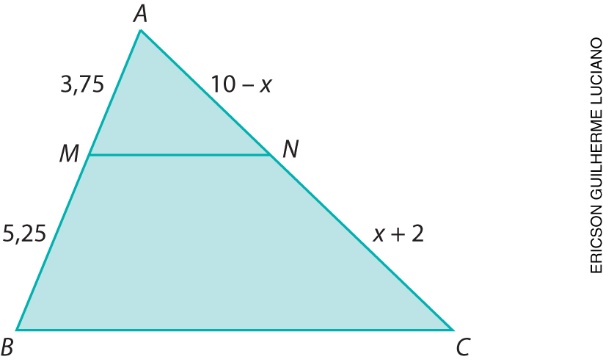 Use uma calculadora.(    ) a) 5,75(    ) b) 5(    ) c) 4,5(    ) d) 43. Observe a figura representada a seguir.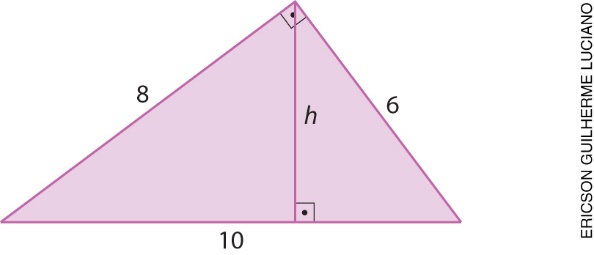 De acordo com essa figura, o valor da medida h é:(    ) a) 6(    ) b) 5,2(    ) c) 4,8(    ) d) 44. Calcule os valores de  e  na figura representada a seguir.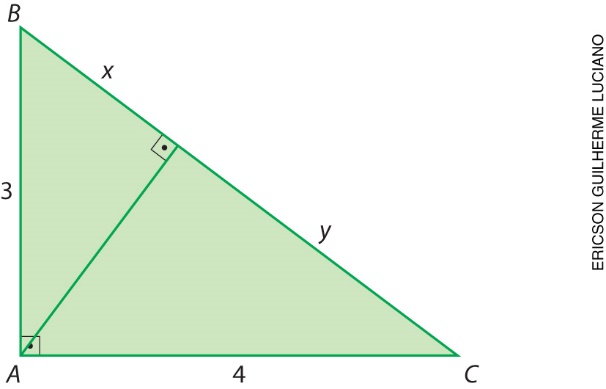 5. Observe o triângulo  representado no plano cartesiano abaixo. 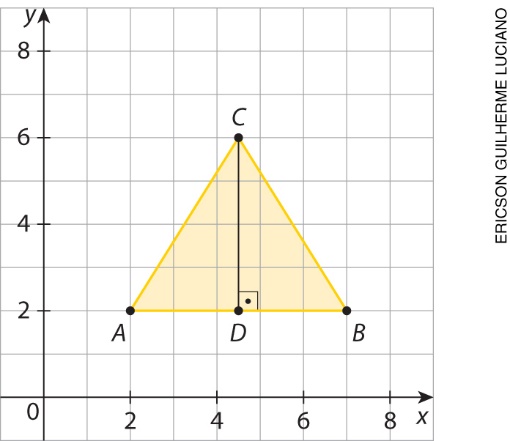 Sabendo que  é o ponto médio do segmento  e que  cm, assinale a alternativa que indica a área do triângulo .(    ) a) 2,55 cm2(    ) b) 4 cm2(    ) c) 5,1 cm2(    ) d) 10,2 cm26. Observe os pontos  e , representados no plano cartesiano abaixo, e faça o que se pede.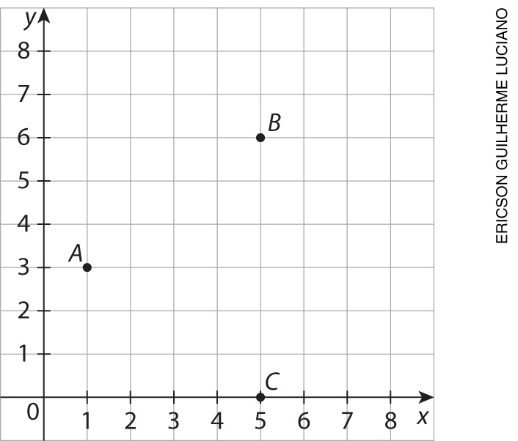 a) Escreva as coordenadas dos pontos  e .____________________________________________________________________________________________________________________________________________________________________________b) Represente no plano cartesiano o ponto médio M do segmento ; o ponto médio N do segmento ; e o ponto médio P do segmento .c) Ligue os pontos ,  e  com segmentos de reta, pinte a figura formada e calcule sua área.7. Leia a adivinha matemática que Marcela propôs a João:“Quatro vezes o quadrado de um número mais 16 é igual a esse número multiplicado por 16. Que número é esse?”Agora, assinale a alternativa que apresenta a solução da adivinha.(    ) a) 8(    ) b) 6(    ) c) 4(    ) d) 28. Qual é o valor de  para que a equação  tenha duas raízes reais iguais?(    ) a) 10(    ) b) 15(    ) c) 20(    ) d) 259. O Ministério do Esporte realizou uma pesquisa sobre o tipo de lugar mais utilizado pelas pessoas que praticam atividades físicas. O gráfico abaixo indica, em porcentagem, o espaço utilizado pelas pessoas para praticá-las. Observe.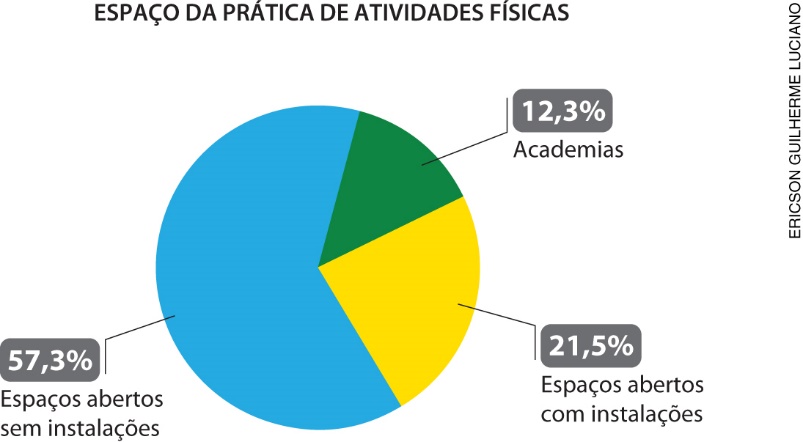 Fonte: Ministério do Esporte. A prática de esportes no Brasil. Disponível em: <http://www.esporte.gov.br/diesporte/2.html>.
Acesso em: 17 set. 2018.Esse gráfico apresenta um erro que pode levar o leitor à interpretação equivocada dos dados. Que erro é esse?______________________________________________________________________________________________________________________________________________________________________________________________________________________________________________________________________________________________________________________________________________________________________________________________________________________________________________10. Veja no gráfico abaixo a participação percentual do produto interno bruto (PIB) do agronegócio (produção e exportação de produtos agropecuários) no PIB total do Brasil no período de 1994 a 2013.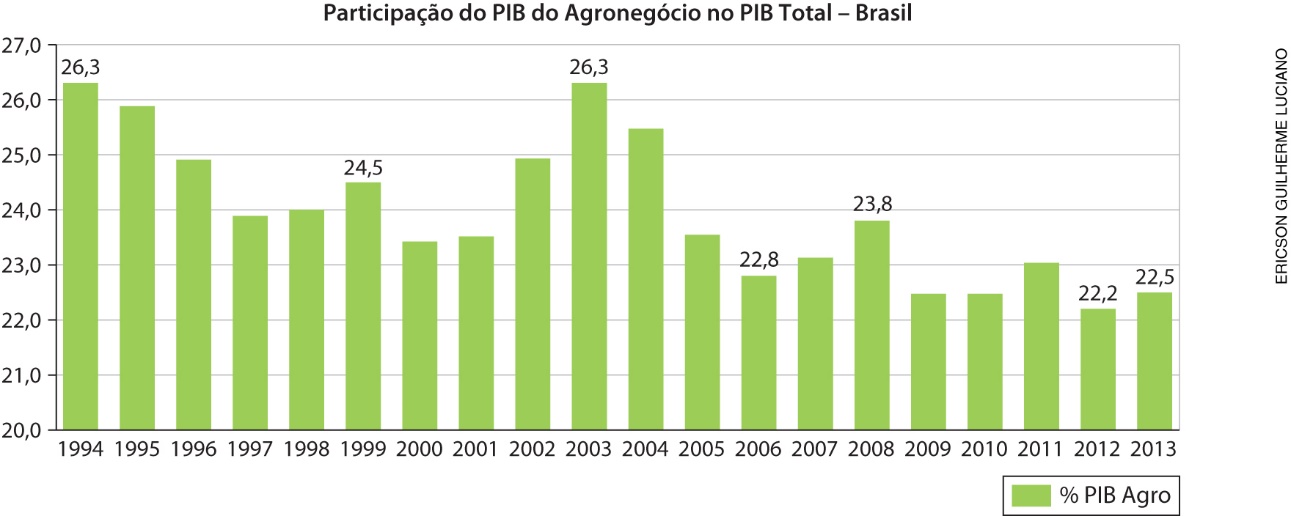 Fontes: Cepea (PIB Agro) e IBGE (PIB Total): elaboração Cepeaa) Com relação ao período de 1994 a 2013, qual foi a maior variação apresentada, em porcentagem, pela participação do PIB do agronegócio no PIB total brasileiro? Em que ano acorreu essa variação?______________________________________________________________________________________________________________________________________________________________________________________________________________________________________________________________________________________________________________________________________________________________________________________________________________________________________________b) Observe as escalas utilizadas nos eixos do gráfico. Existe algum erro na representação dessas escalas?
Se existir, o que devemos fazer para corrigir a escala do gráfico apresentado? O equívoco na representação da escala prejudicou a interpretação do gráfico?______________________________________________________________________________________________________________________________________________________________________________________________________________________________________________________________________________________________________________________________________________________________________________________________________________________________________________